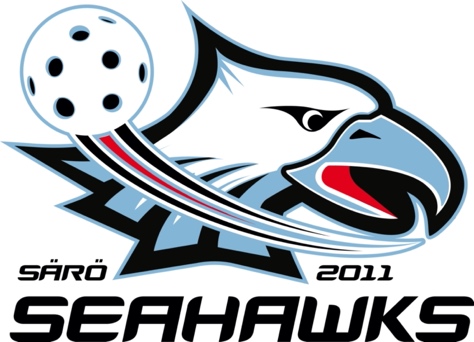 NY SPELARENamn Barn  ___________________________________________Personnummer (ÅÅMMDD-XXXX) _________________________Förälder 1  ____________________________________________Mail  _________________________________________________Telefon  ______________________________________________Förälder 2  ____________________________________________Mail  _________________________________________________Telefon  ______________________________________________OBS! Vi behöver telefonnummer till båda föräldrarna, räcker med mail till en.VAD HÄNDER MED OVAN UPPGIFTERErt barn läggs till på laget.se. Ni kommer få inbjudningar till träningar och matcher via email samt att vi sparar era kontaktuppgifter i de fall vi skulle behöva komma i kontakt mer er per telefon av någon anledning. Tips! Ladda hem appen laget.se och logga in där. Inloggningsuppgifter kommer till er när vi lagt till erat barn i laget.